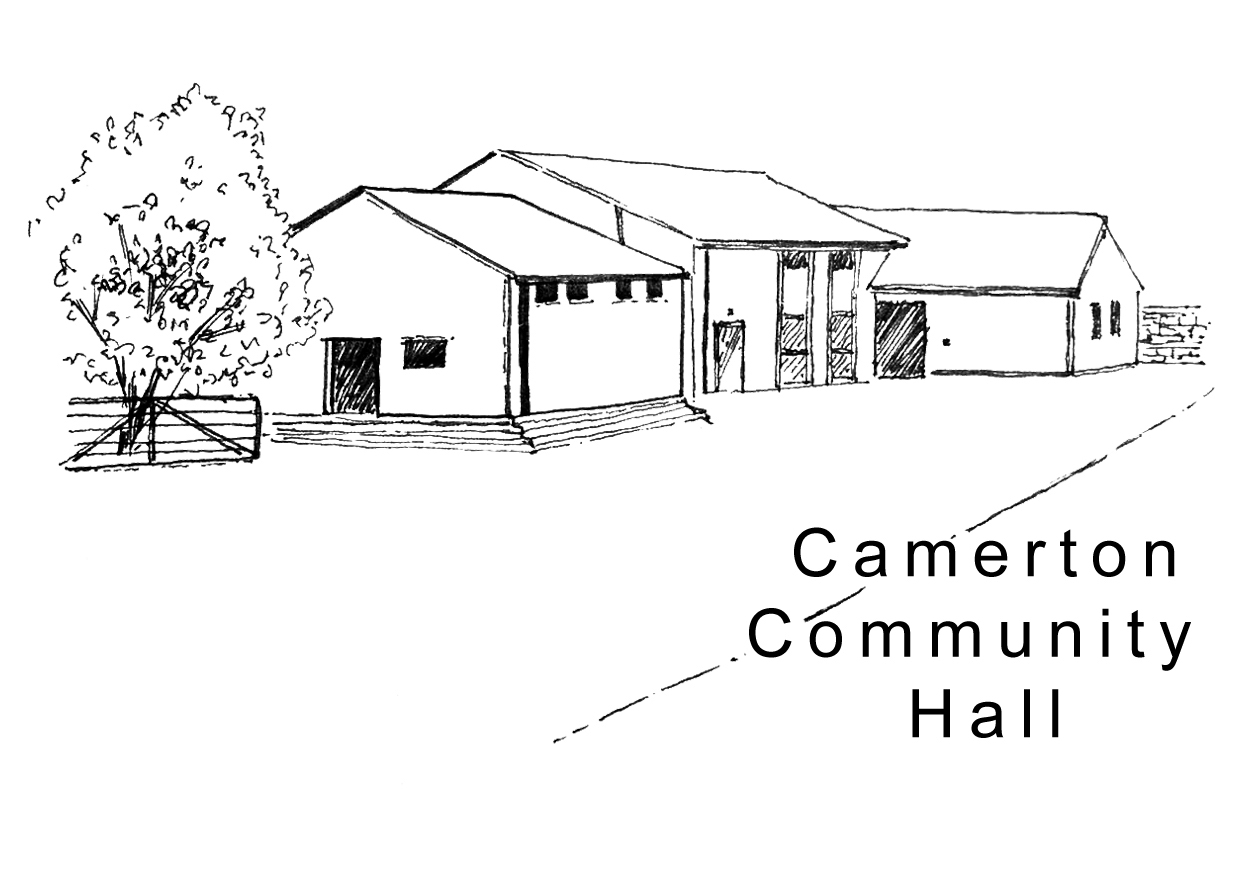 Camerton Community Hall                                         Registered Charity No.  308263Wedding Weekend Package – Hall Hire Contract 20201.	DATE/S REQUIRED 2.       HIRER'S DETAILSHirer/Name of overall Responsible Person: .............................................................................................Home Address:................................................................................................................……………………………………………………………………………Post Code …….….………………,….Home Tel: ...........................................................Mobile: .…......…………..……….……………………..…  Email:	......................................................................................................................................................(We ask for an email address to enable direct communication with you regarding your booking. We will not share/make public personal details)3.	HIRE CHARGE For bookings confirmed between 1st January-31st December 2020:4.	PAYMENTS DUE							    £                         Hall Use5. 	HIRE PAYMENTS:a) Hire CostPayment to be made by:	 BACS (Preferred)  [    ] 	    Cheque  [    ]             CASH  [    ]50% Deposit Payment due with completed booking contract to confirm booking (non-returnable)BACS to Nat West Bank, Sort Code: 60-14-24 Account Number: 32474628Or by Cheque made Payable to: Camerton Community Hall and sent to address belowUse Payment Reference - Hirer’s name & date of hire (e.g. JSmith 030617)b) Damage/Misuse Deposit (DMD)A Separate Payment to be made by:    BACS (Preferred)  [    ]  Cheque  [    ]         CASH  [    ]Damage/Misuse due for payment 6 weeks prior to actual date of hireDamage/Misuse Deposit will be returned within 10 working days of hire (subject to compliance with T&Cs)BACS to Nat West Bank, Sort Code: 60-14-24 Account Number: 55808093Or by Separate Cheque Payable to: Camerton Community Hall and posted to address belowUse Payment Reference - Hirer’s name & date of hire DMD (e.g. JSmith 030617 DMD)6.	INSURANCEIt is advisable to have your own insurance cover. 	7.	SAFEGUARDING POLICYCamerton Community Hall is committed to safeguarding and promoting the welfare of children, young people and vulnerable adults and expects all hirers, trustees, members and volunteers to share this commitment.DECLARATIONI confirm that I am over 18 and that I have read, understood and agree to observe and abide by the Terms and Conditions of Hire and will be personally responsible for the safe conduct of this event and the activities that take place during the period of hire.   I have appropriate insurance and first aid cover (if required) and accept Camerton Community Hall’s commitment to the safeguarding of vulnerable groups:I note that all activities MUST stop at midnight to allow for clearing up/dispersal of guests to comply with the hall’s Licensing Agreement and prevent disturbance of neighbours. Signed by Hirer: ...........................................................       	   Date: ......................................................Print Name: ..................................................................TO SECURE BOOKING YOU WILL NEED TO:Complete Booking Form	Pay deposit of 50% of Booking Charge by BACS/Cheque (email Treasurer to confirm you have paid) Read and sign a copy of the Terms and ConditionsPlease return Booking Form with Hire Payments, if cheques, to:Maggie Hutton, CCHT, Long Acre, Durcott Lane, Camerton BA2 0QEcamertoncommunityhalltreasurer@outlook.comYou will receive confirmation of booking by email as soon as all paperwork and initial payments have been received.Thank you.  We hope you enjoy using our facilities and have a successful eventCamerton Community Hall, Meadgate, Camerton, Bath BA2 0NL Registered Charity No.  308263www.camertoncommunityhall.co.ukAugust 2019Hire Start DateFrom 12 noon (Additional hours charged at hourly rate)Hire End DateUntil 12 noon (Additional hours charged at hourly rate)Celebration Bars - Resident Bar Service No outside bars/Corkage = £2/BottleWine/Drinks Packages availableNB: Specialist alcohol experience (Gin Bar etc.) must provide copy of their LicenceCelebration Bars - Resident Bar Service No outside bars/Corkage = £2/BottleWine/Drinks Packages availableNB: Specialist alcohol experience (Gin Bar etc.) must provide copy of their LicenceNo of Guests AttendingHire Start DateFrom 12 noon (Additional hours charged at hourly rate)Hire End DateUntil 12 noon (Additional hours charged at hourly rate)From:To:No of Guests AttendingFacilities/Period of HireHire CostFriday from 12 noon to Sunday at 12 noon £600 - reviewed annuallyDamage/Misuse Deposit £300 / £600 if camping is required Use of Field  IncludedUse of Catering Oven per hireIncludedUse of Kitchen + Cutlery/Crockery (No glasses)IncludedCamping - including use of a shower Payable in advance by guests (STRICTLY NO DOGS allowed unless authorised)£15 per Unit/Night (A separate booking form should be completed by each Unit)£3 Electric Hook Up (5 available)Wedding Package Hire Cost £600.00Additional Hours Required - £12.50/hrTotal Cost of Booking(If applicable) Total Cost of Booking less Friends of Hall 10% Discount PAYABLE TO CONFIRM BOOKING - 50% of Total CostBALANCES Payable 6 weeks prior to date of HireBalance Outstanding DMD Payable 6 weeks prior to date of Hire as separate payment Damage/Misuse Deposit (DMD) £300 (or £600 if camping included)